Консультация для родителей в детском саду. Подготовка детей к школе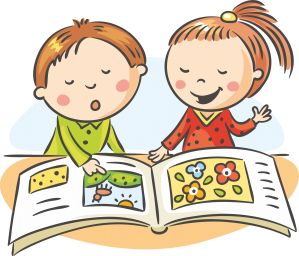 Рекомендации для родителей старших дошкольников по повышению уровня готовности к школеКто должен осуществлять подготовку ребенка к школе?Родители дошкольников, посещающих детские сады, часто рассчитывают на то, что дети будут подготовлены к школе силами воспитателей.Действительно, специально организованные занятия помогают детям подготовиться к школе, но без помощи родителей такая подготовка не будет качественной.Опыт показывает, что никакое самое хорошее детское учреждение - ни детский сад, ни начальная школа - не могут полностью заменить семью, семейное воспитание. В дошкольном учреждении детям прививают многие полезные навыки, учат рисованию, счёту, письму и чтению. Но если занятиями ребёнка не интересуются в семье, не придают им должного значения, не поощряют усердия и прилежания, ребёнок тоже начинает относиться к ним пренебрежительно, не стремится работать лучше, исправлять свои ошибки, преодолевать трудности в работе. Некоторых детей такое невнимание родителей глубоко обижает, они перестают быть искренними и откровенными. Наоборот, интерес родителей к делам дошкольника и первоклассника придаёт особое значение всем достижениям ребёнка. Помощь в преодолении трудностей, возникающих при выполнении любого рода занятий, принимается всегда с благодарностью и способствует близости родителей и детей.Правила создания позитивной обстановки в обучении:1. Дошкольник учится в игре, где активно и равноправно участвуют родители.2. Обучение требует систематичности: 10-15 минут каждый день дадут больший результат, чем час-два в выходные дни.3. Необходимо учитывать принцип «от простого к сложному», то есть нельзя сразу научить ребёнка всему, что вы знаете и умеете, каждый новый элемент добавляется постепенно, когда предыдущие знания, умения уже усвоены. Если ребёнок отвечает неуверенно, то вернитесь к простым заданиям, играм, изменяя их содержание, но оставляя цель. Например: учите распознавать и называть цвета. Когда один цвет усвоен, добавляется новый, а прежний закрепляется в игре «Чего не стало?».4. Не забывайте оценивать успехи, а при неудачах одобряйте действия ребёнка словами: «Если бы ты сделал так (показ, объяснение), то было бы ещё лучше».5. Старайтесь не создавать у ребёнка впечатления, что занятия и игры с ним являются смыслом вашей жизни, поэтому играйте с малышом, например, во время приготовления ужина на кухне («Чего не стало?», «Что изменилось?»), по дороге в детский сад, в машине, в автобусе («Слова-города» и др.).6. Дети эмоционально отзывчивы, поэтому если взрослому не хочется играть в какую-то игру или он плохо себя чувствует, то лучше отложить занятие. С плохим настроением, через силу не играйте с ребёнком. Пользы это не принесёт. Игровое общение должно быть интересным и для ребенка, и для взрослого. В этом случае создаётся положительная атмосфера для усвоения и развития.Не опережающее изучение программы 1 класса, а всестороннее развитие ребёнка должно стать содержанием умственной подготовки будущих первоклассников. Постарайтесь создать в семье атмосферу радостного ожидания первого школьного дня.Можно смело сказать: первостепенную роль в готовности ребёнка к обучению играет запас знаний, который он с помощью взрослых и самостоятельно приобрёл за первые 6-7 лет своей жизни.Каждому первокласснику необходимы знания о жизни страны, о родном городе, о труде взрослых членов семьи, о природе родного края. В процессе приобретения этих знаний и формируется столь необходимая первокласснику интеллектуальная активность, рождается радость познания.Развивайте наблюдательность. Наблюдения обогащают ребёнка верными, яркими образами окружающей действительности., служат основой формирования представлений и понятий. Наблюдение является основой мышления школьников. В процессе наблюдения и отчёта о наблюдениях развивается речь детей.Как организовать подготовку ребенка к школе?Подготовку к школе нужно организовать как непродолжительные приятные для ребёнка занятия.❀ Разнообразные игры, рисование, лепка, конструирование, прослушивание и пересказ, проигрывание сказок, пение - всё это прекрасная подготовка к школе. Можно вводить непродолжительные занятия по книгам (сейчас в продаже большой выбор пособий для детей), но, занимаясь, побуждайте ребёнка думать, объясняя свои выводы.❀ Никогда не ругайте ребёнка во время занятий. Если у ребёнка что-то не получается или он чего-то не понимает, поставьте задачу, решая которую, ребёнок усвоит материал. Искусство и трудность для взрослого - не словами объяснять ребёнку материал, а придумывать такие задания, выполняя которые, ребёнок понимал бы, что к чему. Если ребёнок не понимает что-то, чаще всего - это ошибки взрослого (неправильное объяснение материала).❀ Помните, ребёнок 5-6 лет не может работать долго, 15-20 минут - вот предел, а потом он должен отвлечься. Играя с ребёнком, выполняя упражнения, не слишком утомляйте его. Следите за его реакцией и либо меняйте ход занятия, либо дайте ребенку отдохнуть.❀ Проявляйте положительный интерес к занятиям ребёнка, расспрашивайте его, что он делал, что узнал, как он узнал, что ему понравилось.❀ Важно привить ребёнку веру в свои силы. Хвалите его, ни в коем случае не ругайте за допущенные ошибки, а только показывайте, как их исправить, как улучшить результат, поощряйте поиск решения.❀ Стимулируйте интерес ребёнка к окружающему миру. Задавайте ребёнку вопросы, приучайте его рассказывать о своих впечатлениях, об увиденном.❀ Организовывайте коллективные игры детей, в которых есть активное речевое общение.❀ Не старайтесь «натренировывать» ребёнка на выполнении заданий, а организовывайте работу так, чтобы ребёнок понял способ решения задания. Работайте над пониманием материала, а не только над его запоминанием, скоростью ответов, действий.❀ Развивайте образные представления ребёнка. Этому способствует конструирование, изобразительная деятельность, слушание и пересказ сказок, сочинение сказок.❀ Для развития крупных движений, координации движений организовывайте подвижные игры, спортивные упражнения, но не соревнования, так как неудачи могут отпугнуть ребёнка, понизить его самооценку. Родителям рекомендуется почаще играть с ребёнком в мяч, волейбол, вместе кататься на лыжах, плавать и т. п.❀ Следует увеличить объём даваемых ребёнку пропедевтических, то есть вводных систематизированных знаний, особенно по математике. При этом не торопитесь с выработкой навыков, работать надо над пониманием материала, а не над скоростью, точностью и безошибочностью ответов на вопросы или выполнения каких-либо действий.❀ Чтобы ребёнок легко усваивал школьный материал, у него должна быть сформирована способность строить образные представления. Эта способность развивается в дошкольном возрасте при рисовании, конструировании, прослушивании сказок и пересказе их.❀ Для развития руки полезны такие занятия, как лепка из пластилина, глины, рисование, конструирование, пришивание пуговиц, плетение из бисера, вырезание из бумаги (но ножницы должны быть с закруглёнными безопасными концами), нанизывание бус.❀ Для развития навыков общения полезны ролевые игры, разыгрывание спектаклей.❀ Для развития инициативы у ребёнка давайте ему в игре роль лидера (капитана корабля, мамы, учителя, врача).Как научить ребенка читать, считать, писать?Любое обучение начинается с наблюдения и пробуждения интереса к данному виду деятельности. Движущая сила развития и обучения детей - их желание быть похожими на взрослых.Когда ребёнку читают книги, он слушает и рассматривает картинки. Но наступит момент, когда начнёт самостоятельно перелистывать любимую книгу, по памяти сопровождать иллюстрации проговариванием текста. Тогда он объявляет всем, что «читает».Родители могут использовать появившееся желание. Делается это так. Сначала ребёнок вместе со взрослым рассматривает крупные буквы и называет звуки, которые они обозначают. Не надо объяснять детям, что их учат читать, иначе некоторые, особенно упрямые, сразу же станут сопротивляться. Затем вместе можете нарисовать буквы и раскрасить их (изображайте только печатные буквы). Это уже обучение письму. Про буквы можно сочинять истории, одушевлять их. А потом буквы «подружатся», например: М-И; М-А; М-У... Так происходит чтение согласной буквы с различными гласными. Ребенок научился читать по слогам! Не торопите ребёнка, продолжайте читать ему книжки с яркими картинками и крупными буквами. Старайтесь сопровождать текст пальцевым слежением, то есть проводите своим пальцем по читаемым строчкам. Это ускорит процесс обучения.Здесь необходимо отметить, что оптимальный возраст начала обучения зависит от индивидуальности ребёнка. Если малыш познал приёмы чтения, но не желает упражняться в этом, предложите ему игру «Записки с секретом», где печатными буквами взрослый, а затем и сам ребенок, указывает нахождение чего-то интересного. Например: «КОНФЕТА В ВАЗЕ НА СТОЛЕ».Счёту надо обучать тоже постепенно. Но, называя цифру, обязательно соотносите её с количеством предметов. Иначе у малыша нарушается развитие понятия «число». Проговаривание цифр скороговоркой не является показателем развития у ребёнка математических умений. В быту, в домашних условиях малыш закрепляет счёт, помогая накрывать на стол. Пусть ребёнок считает игрушки, этажи, подъезды. Иногда нужно создавать условия решения задач («Нас трое, а две ложки. Сколько не хватает?»). Тогда счёт станет для него привычным и понятным.Начиная писать или рисовать цифры и буквы, ребёнок может изображать их «зеркально». Не удивляйтесь. Перевёрнутые цифры, буквы сравнивайте с образцами, и у дошкольника постепенно это пройдёт.Когда ребёнок рисует, пишет левой рукой, понаблюдайте за ним. Если, играя, одеваясь, он действует активнее левой рукой, то, скорее всего, писать этой рукой ему будет удобнее, чем правой. Никогда не заставляйте использовать правую руку. Этим можете нанести большой вред психике малыша. При возникновении сомнений проконсультируйтесь у специалистов (психологов, психоневрологов).Чем ещё можно помочь ребёнку, чтобы облегчить его вхождение в новую жизнь? Используйте те игровые приёмы и упражнения, которые доступны и интересны ребёнку, которые разносторонне подготовят интеллектуальные психические процессы к предстоящей школьной нагрузке.Надо ли учить ребенка писать письменными буквами?Нет, ни в коем случае. У ребёнка ещё слабая рука, плохо развита мелкая мускулатура. Лучше помогите ему овладеть «ручной умелостью». И для этого совсем не обязательно писать. Пусть рисует, раскрашивает, выкладывает мелкую мозаику, помогает перебирать крупу, вышивает, вяжет - это и есть подготовка руки к письму. А уже незадолго до учёбы попробуйте поиграть в школу. «Будем писать диктант, только вместо букв я буду диктовать тебе, как нарисовать специальный узор. Будь внимателен, не пропусти ничего: проведи линию по двум клеточкам вправо, потом по двум клеточкам вниз, затем две клеточки вправо, две клеточки вверх» и т. д. Это полезно не только для рук, но и для умения точно выполнять задание взрослого.Начать раскрашивать картинки, аккуратно штрихуя поле, можно значительно раньше. Но не давайте ребёнку сразу большую картинку. Начните с раскрашивания, например, воздушного шарика. И покажите, как это нужно правильно делать, обратите внимание малыша, как аккуратно и медленно вы работаете, как следите за тем, чтобы карандаш не заходил за контур.Конечно, рисуя, раскрашивая, перебирая мелкие предметы, ребёнок не научится писать. Но разовьётся его рука, она станет умелой, легко справляющейся с карандашом, фломастером, иголкой, разовьётся зрительный контроль за движением руки, и вы увидите, как легко овладеет ваш ребёнок письмом в 1 классе.Надо ли играть с ребенком старшего дошкольного возраста?Те родители, которые думают, что чем ближе ребёнок к школе, тем меньше он должен играть, совершают большую ошибку. Психологи и педагоги обеспокоены не тем, что дошкольники много играют, а тем, что они переходят из сада в школу «не наигравшись», что игры детей 5-6 лет примитивны и неинтересны.Почему же так важно играть с ребёнком, особенно в годы подготовки к школе?В игре дети:• учатся применять имеющиеся у них знания;• ставятся перед необходимостью поиска новых знаний;• получают богатый чувственный опыт, прежде всего касающийся свойств и качеств разнообразных предметов, окружающих их. В игре развиваются все психические процессы - внимание, память, мышление, речь и, что особенно существенно, воображение.Взрослым важно руководить игровой деятельностью ребёнка. Во-первых, для того, чтобы игра была более целенаправленной, интересной и развивающей. Во-вторых, игра требует партнёров, а заинтересованный взрослый - хороший игровой партнёр. В-третьих, игра - своеобразное общение, а участие в нём родителей доставляет ребёнку большую радость.Наиболее полезны для подготовки детей к школе игры, которые:• формируют внимание, память, сосредоточенность («Кто ушёл?», «Что изменилось?», «Что спрятали?», «Какой картинки не хватает?», «Сделай так же»);• развивают детские представления о качествах и свойствах предметов («Что из чего сделано», «Магазин “Ткани”», «Угадай на ощупь», «Угадай на вкус», «Найди такой же предмет» (по цвету, величине, форме);• развивают логическое мышление («Что сначала, что потом», «Времена года», шашки, шахматы, «Сравни по величине») и речь («Слова наоборот», «Синонимы», «Придумывание стихов»).Несколько советов, как организовать игру:1. Никогда не отказывайтесь поиграть с ребёнком, даже если вам некогда. Обязательно находите (лучше заранее) время для совместной игры.2. Подбирайте игры не слишком трудные, но и не слишком лёгкие, так как интерес падает в том и в другом случае.3. Подробно объясняйте правила игры. Будьте объективны в оценке игрового результата. Поддерживайте ребёнка, если игра «не клеится», хвалите за честное стремление к победе.4. Придумывайте новые игры вместе с ребёнком. Дайте ему возможность самому придумывать разные варианты одной игры.5. Занимаясь дома с ребёнком, почаще берите себе роль ученика, а не учителя. Превратитесь в совсем глупенького, непонимающего первоклашку и задавайте ребёнку различные вопросы («Почему?», «Зачем?»).Что делать при отсутствии у ребенка интереса к чтениюЕсли родители всерьез обеспокоены недостаточно заинтересованным отношением ребенка к чтению, им могут пригодиться советы американского психолога В. Уильямса.Вот некоторые из них:1) Наслаждайтесь чтением сами и выработайте у детей отношение к чтению как к удовольствию.2) Пусть дети видят, как вы сами читаете с удовольствием: цитируйте, смейтесь, заучивайте отрывки, делитесь прочитанным и т. п.3) Показывайте, что вы цените чтение: покупайте книги, дарите их сами и получайте в качестве подарков.4) Пусть дети сами выбирают себе книги и журналы (в библиотеке, книжном магазине и т. п.).5) На видном месте дома повесьте список, где будет отражен прогресс ребенка в чтении (сколько книг прочитано и за какой срок).6) Выделите дома специальное место для чтения (укромный уголок с полками и т. п.).7) В доме должна быть детская библиотечка.8) Собирайте книги на темы, которые вдохновят детей еще что-то прочитать об этом (например, книги о динозаврах или космических путешествиях).9) Предложите детям до или после просмотра фильма прочитать книгу, по которой поставлен фильм.10) По очереди читайте друг другу рассказы или смешные истории. Развлекайте себя сами вместо того, чтобы смотреть телевизор.11) Поощряйте дружбу ребенка с детьми, которые любят читать.12) Разгадывайте с детьми кроссворды и дарите их им.13) Поощряйте чтение детей вслух, когда это только возможно, чтобы развивать их навык и уверенность в себе.14) Почаще спрашивайте мнение детей о книгах, которые они читают.15) Поощряйте чтение любых материалов периодической печати: даже гороскопов, комиксов, обзоров телесериалов - пусть дети чаще читают все что угодно!16) Детям лучше читать короткие рассказы, а не большие произведения: тогда у них появляется ощущение законченности и удовлетворения.17) Пусть дети читают каждый вечер (перед тем как уснуть).